МБОУ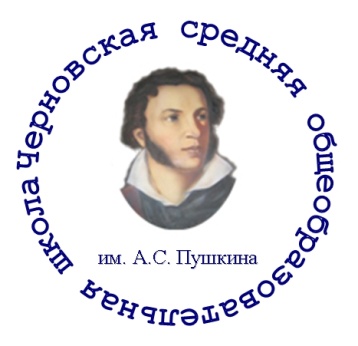 «Черновская средняя общеобразовательная  школа им. А.С. Пушкина»Программа деятельности проблемной группыОбучение устному и письменному описанию с целью подготовки к итоговой аттестации.Руководитель: Бочкарева И.И.,учитель английского языкас. Черновское2014Актуальность темы заключается в том, что в последние годы в практике обучения русскому и английскому языку на уровне средней школы произошел поворот в сторону устной и письменной речи. Если раньше устная речь не входила в число приоритетных направлений обучения, то теперь она прочно заняла свое место в программе обучения в школе и вошла в состав Единого государственного экзамена. Устный и письменный компонент  включает в себя описание графиков, фотографии, человека и т.д. Вместе с тем, обучение видам устной и письменной речи заложено в программах неравномерно. Так, в средней школе в основной минимум обучения письменной речи входит заполнение форм и бланков, написание открыток (поздравительных по различным поводам), письма в рамках рассказа о себе зарубежному сверстнику плюс умения по созданию письменной речи для работы над проектом, частью которой может быть описание. Отсюда возникает потребность в разработке системы упражнений для обучения устному и письменному описанию.Объект исследования – существующие в учебниках упражнения для обучения описанию.Предмет исследования – обучение школьников описанию для подготовки к устной и письменной речи в рамках итоговой аттестации.Цель исследования – проанализировать систему упражнений для обучения устному и письменному описанию, выявить наиболее эффективные методы и приемы. Гипотеза исследования: обучение устной и письменной речи будет эффективнее, если будет создан единый банк упражнений, направленных на обучение описанию.Для работы проблемной группы потребуется решить следующие задачи:1) уточнить понятие описания и выявить основные особенности описания, существенные для формирования у школьников устной и письменной деятельности;2) проанализировать существующие упражнения по обучению устной и  письменной речи для выявления наиболее подходящих для обучения  описанию;3) изучить типы упражнений для обучения описанию и отобрать такие, которые могли бы быть использованы для эффективного обучения описанию; 4) разработать систему упражнений для обучения описанию на основе его особенностей, а также соответствующую систему критериев оценивания;5) проверить эффективность предлагаемой системы упражнений в ходе опытного обучения.Работа проблемной группы – апрель-сентябрь 2014г.Заседания – 1 раз в месяц.В деятельность проблемной группы включены:Селькова Зоя Никаноровна – учитель русского и немецкого языков и литературыКуцин Алевтина Михайловна – учитель русского языка и литературыБабакина Елена Сергеевна – учитель русского языка и литературыБочкарева Ирина Изгаровна – учитель английского языкаДубровина Людмила Афанасьевна – учитель истории и обществознанияШлыкова Елена Владимировна – учитель начальных классовЭтапы работыПлан – график заседаний проблемной группыЭтап реализации программыОсновные действияОжидаемые результатыСпособ оцениванияПродукты Апрель Теоретические основы обучения описанию.Формирование группы.Разработка программы.Поиск теоретической информации.Формирование теоретического блока.Готовая программа с результатами экспертизы ШМО учителей филологического цикла.Программа проблемной группы «Обучение устному и письменному описанию с целью подготовки к итоговой аттестации.Май Методы и приемы обучения описанию.Анализ упражнении из используемых УМК.Методологические приемы и технологии.Создание банка упражнений.Отбор наиболее эффективных методов и приемов.Диагностический срез с использованием выбранных упражнений.Таблица эффективности выбранных методов.Подборка методов и приемов способствующих повышению качества развития речи обучаемых.Июнь Принципы и критерии оцениванияАнализ применяемых критериев оценивания.Определение основных принципов оценивания описания как вида речевой деятельности.Выявление универсальных критериев оценивания.Отслеживание качества письменных и устных ответов обучаемых.Лист оценивания  применяемый на уроках.Август Опытное обучение описанию.Отражение в рабочей программе по предмету наработанных материалов.Внесение изменений в рабочие программы.Экспертное заключение руководителя ШМО.Рабочая программа учителя-предметника с пояснениями о целях внесения изменений.Сентябрь Связь с работой над смысловым чтением.Определение необходимости повышения качества развития речи обучаемых через применение технологии описания на уроках при работе над смысловым чтением.Повышение качества образования обучаемых.Анализ входных тестов по предметам.Описание и трансляция опыта на методсовете.Мастер-классы.Дата Тема Ответственный 24-04-2014«Методика обучения описанию на уроках русского языка»«Описание картинки на уроке английского языка»«Технология описания картины»Куцин А.М.Бочкарева И.И.Дубровина Л.А.29 05 2014«Упражнения на описание на уроках немецкого языка»«Упражнения на описание на уроках в начальной школе» Практикум «Описание ситуативной картинки»Селькова З.Н.Шлыкова Е.В.Бабакина Е.С.26 06 2014Критерии оценивания описания.Бочкарева И.И.28 08 2014Отражение в рабочих программах по предмету технологий описания, критериев оценивания и ожидаемых результатов.Селькова З.Н.Бочкарева И.И.25 09 2014«Роль описания при работе над смысловым чтением»Бочкарева И.И.Куцин А.М.